    Grupa„Słoneczka”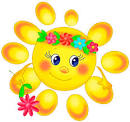 LUTYTemat tygodnia: „TU ROSŁY PAPROCIE”Zamierzania  wychowawczo-dydaktyczne (cele główne):rozwijanie percepcji słuchowejzapoznanie z literą l: małą, wielką, drukowanąrozwijanie koncentracji uwagirozwijanie umiejętności wokalnych,rozwijanie pamięci muzycznej,rozwijanie sprawności fizycznej,zapoznanie z przypuszczalnymi przyczynami wyginięcia dinozaurów,rozwijanie pamięci słuchowej,rozwijanie sprawności manualnej,